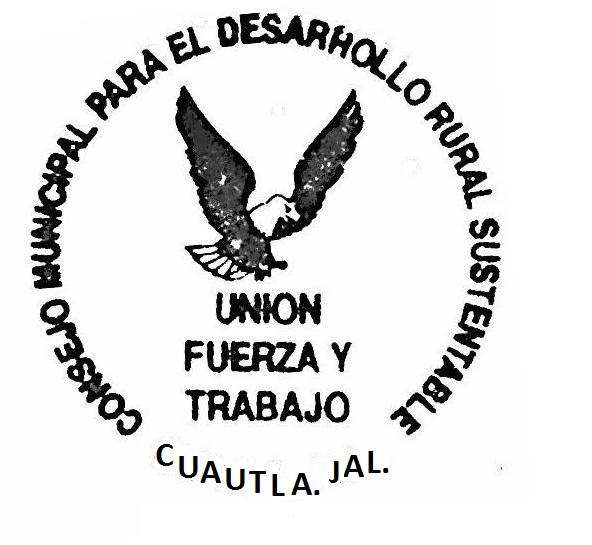 ACTA DE ASAMBLEA ORDINARIA DEL CONSEJO MUNICIPAL DE DESARROLLO RURAL SUSTENTABLE DEL MUNICIPIO DE CUAUTLA, JALISCO..ACUERDO 77-01-CMDRS/2023EL H. CMDRS SE DA POR ENTERADO Y APRUEBA LA SOLICITUD. Héctor Gradilla bachar los pozos en la bajada de TototlanACUERDO 78-01-CMDRS/2023EL H. CMDRS SE DA POR ENTERADO Y APRUEBA LA SOLICITUD. Adán González pide darle una raspada por con Jesús Galván.ACUERDO 80-01-CMDRS/2023EL H. CMDRS SE DA POR ENTERADO Y APRUEBA LA SOLICITUD. Prof. Joaquín Soltero pide si le pueden ayudar a acomodar un tejaban en su casa.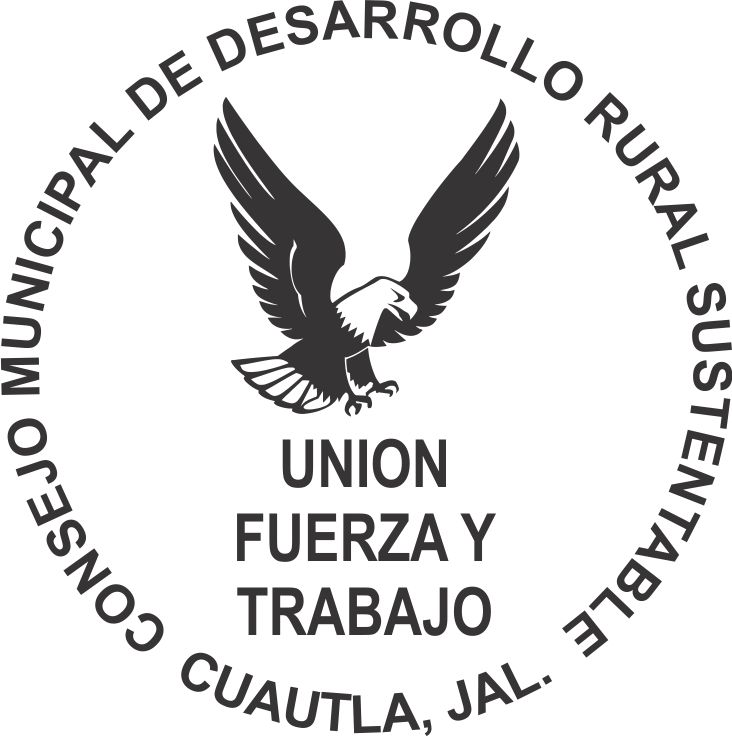 ACUERDO 82-02-CMDRS/2023EL H. CMDRS SE DA POR ENTERADO Y APRUEBA LA SOLICITUD. Ángel López pide que si le ponen balastre en el rancho los metates.ACUERDO 83-02-CMDRS/2023EL H. CMDRS SE DA POR ENTERADO Y APRUEBA LA SOLICITUD. Enrique Gonzales ocupa la retro en los TepetatesACUERDO 84-03-CMDRS/2023EL H. CMDRS SE DA POR ENTERADO Y APRUEBA LA SOLICITUD. Salvador Peña Palomares pide que limpien el callejón de su casa por la calle Donato Guerra.ACUERDO 85-03-CMDRS/2023EL H. CMDRS SE DA POR ENTERADO Y APRUEBA LA SOLICITUD. Adán González pide desazolvar la presa. ¨Arroyo del Cotorro¨.ACUERDO 86-03-CMDRS/2023EL H. CMDRS SE DA POR ENTERADO Y APRUEBA LA SOLICITUD. Felipe Soltero pide un baño en la GanaderaACUERDO 87-03-CMDRS/2023EL H. CMDRS SE DA POR ENTERADO Y APRUEBA LA SOLICITUD.  Ángel López acomodar una brecha delante de Tierras Blancas.ACUERDO 88-05-CMDRS/2023EL H. CMDRS SE DA POR ENTERADO Y APRUEBA LA SOLICITUD.  José Arias ocupa la maquina bordos en la Cañada colindando con Andrés Arias (correa) y el otro en las Godornices. Rehabilitación de brecha por el lado de la Huasarca.ACUERDO 89-05-CMDRS/2023EL H. CMDRS SE DA POR ENTERADO Y APRUEBA LA SOLICITUD.  Nabor Fuentes darle mantenimiento a la brecha de la Cañada.ACUERDO 90-05-CMDRS/2023EL H. CMDRS SE DA POR ENTERADO Y APRUEBA LA SOLICITUD.  María Agraz poner balastre en la “Gatera” para lado de Rancho Quemado, pasando la Cañada.5.-PARTICIPACION DE DEPENDENCIAS.FOMENTO AGROPECUARIOC.RAQUEL RANGEL. Departe de CADER aún no hay listado para el fertilizante para las personas que tienen PROCAMPO. Se amplió el programa de Sementales hasta el 19 de Mayo.  En el meas de Mayo no se aceptan solicitudes de quema solo si son para el mes de junio. No se cuenta con brigada aun. PRESIDENTEING. JUAN MANUEL TORRES ARREOLA. Comenta que solo se cuenta con 2 brigadas que son las que nos ayudan pero el municipio como tal no tiene brigada, comenta que si se les va la lumbre ya se tiene que tener sus trabajadores y sus guardarrayas, muchas veces se les va la lumbre el dueño del predio no va a ver como esta, se atiene a las brigadas, hay brigadas de CONAFOR o de la JIDELAA. Pide que avisen porque si detectan que ahí humo y hablan a Ecología y dicen que es de quema controlada y ahí aviso ya no hay problema pero si ven y no ahí aviso es ahí en donde vienen las brigadas, siempre y cuando estén disponibles.7.- CLAUSURASin más asuntos que tratar se dio por terminado la asamblea a las 14:14 catorce horas con catorce minutos del mismo día.LUGAR, FECHA YHORA:En la población de Cuautla, Jalisco, Municipio del mismo nombre, en la Casa de la Cultura, siendo las 13:17 trece horas con diecisiete minutos del día 03 de Mayo de 2023.ING. JUAN MANUEL TORRES ARREOLA, Presidente Municipal. C.RAQUEL RANGEL GARCIA, Directora De Fomento Agropecuario, Así como 8 asistentes, Agentes Municipales, Vocales de Cadena y Productores del Municipio.( se anexa lista de asistencia)La asamblea se llevó a cabo bajo el siguiente:    PROCEDIMIENTOORDEN DEL DIAPresentación del Presídium.Lista de Asistencia.Lectura del Acta AnteriorParticipación de Localidades, Vocales de Cadena y Seguimiento de Acuerdos.Participación de Dependencias.Asuntos Generales.Clausura ACUERDOSPRESENTACION DEL PRESIDIUMSe presentó al presídium donde acudió el Presidente Municipal, Dir. De Obras Públicas, Dir. De Fomento Agropecuario y Dependencia de Gobierno.LISTA DE ASISTENCIA.Se procedió a pasar la lista por cada una de las personas que asistieron a la reunión.LECTURA DEL ACTA ANTERIORLa cual fue aprobadaPARTICIPACION DE LOCALIDADES, VOCALES DE CADENA Y SEGUIMIENTO DE ACUERDOSACUERDO 06-11-CMDRS/2021EL H. CMDRS SE DA POR ENTERADO Y APRUEBA LA SOLICITUD DE. Martin Sauza sobre el puente que está en la propiedad de Salvador Robles Peña, para hacerlo un poquito más grandeACUERDO 48-07-CMDRS/2022EL H. CMDRS SE DA POR ENTERADO Y APRUEBA LA SOLICITUD Cesar Azpeitia pide que quiten los balastres que están estorbando en las callesACUERDO 50-07-CMDRS/2022EL H. CMDRS SE DA POR ENTERADO Y APRUEBA LA SOLICITUD. Armando Martínez pide que pongan topes enfrente de con Andrés de la Cruz por con Pekin en Tierras Blancas.ACUERDO 54-07-CMDRS/2022EL H. CMDRS SE DA POR ENTERADO Y APRUEBA LA SOLICITUD. José Rangel Sánchez pide unos volteos de balastre en el trigo por con Chepito. También acomodar el camino por donde entran al trigo.ACUERDO 56-08-CMDRS/2022EL H. CMDRS SE DA POR ENTERADO Y APRUEBA LA SOLICITUD. Francisco Rangel arreglar la brecha en el membrillo de la hacienda del trigo hacía con los panchos #2ACUERDO 57-08-CMDRS/2022EL H. CMDRS SE DA POR ENTERADO Y APRUEBA LA SOLICITUD. Martin Sauza ocupa la maquina ya que en su terreno (en el trigo) hay un tramo muy feo.. ACUERDO 60-10-CMDRS/2022EL H. CMDRS SE DA POR ENTERADO Y APRUEBA LA SOLICITUD. Hector Gradilla servicio del Bacto para limpiar cosas en Tototlan.ACUERDO 61-10-CMDRS/2022EL H. CMDRS SE DA POR ENTERADO Y APRUEBA LA SOLICITUD. Armando Martínez poner pavimento por el crucero que esta para la subida del ChilacayoteACUERDO 63-10-CMDRS/2022EL H. CMDRS SE DA POR ENTERADO Y APRUEBA LA SOLICITUD. Felipe Contreras ocupa un bebedero para resguardar el agua en el manantial del ChilacayoteACUERDO 65-10-CMDRS/2022EL H. CMDRS SE DA POR ENTERADO Y APRUEBA LA SOLICITUD. Francisco Rangel ocupa desazolvar un bordo que está pegado a su casa en el trigoACUERDO 69-12-CMDRS/2022EL H. CMDRS SE DA POR ENTERADO Y APRUEBA LA SOLICITUD. Jesús Arias pide poner un letrero que diga no tirar basura en la carretera de tierras blancas.ACUERDO 70-12-CMDRS/2022EL H. CMDRS SE DA POR ENTERADO Y APRUEBA LA SOLICITUD. Héctor Gradilla acomodar la salida de Tototlan.ACUERDO 72-12-CMDRS/2022EL H. CMDRS SE DA POR ENTERADO Y APRUEBA LA SOLICITUD. Roció Zamora pide que pongan un tope en las casitas.ACUERDO 73-12-CMDRS/2022EL H. CMDRS SE DA POR ENTERADO Y APRUEBA LA SOLICITUD. Alberto pide quitar el breño en tierras blancas para que quede libre el camino por el lado de los carbonerosACUERDO 74-12-CMDRS/2022EL H. CMDRS SE DA POR ENTERADO Y APRUEBA LA SOLICITUD. Enrique Gonzales pide limpiar su bordo.ACUERDO 75-12-CMDRS/2022EL H. CMDRS SE DA POR ENTERADO Y APRUEBA LA SOLICITUD. Rodolfo Sánchez pide el tractor en la mesa de los pozos.